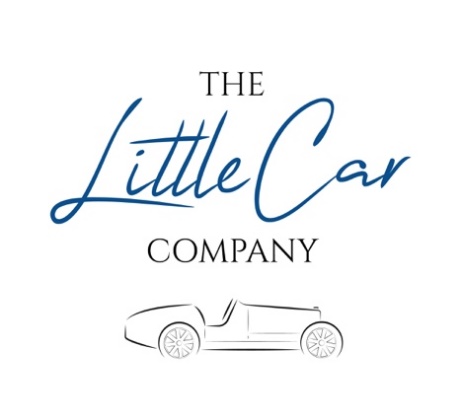 ELECTRICAL ENGINEERAn exciting opportunity to join the growing The Little Car Company Engineering Team. We are looking for an experienced Electrical Engineer to join our incredibly talented team creating exceptional scaled down classic cars for a demanding global audience of clients. SummaryCompensation: £40,000 to £55,000 based on experience + share options + bonus schemeLocation: Based at The Little Car Company Headquarters, Bicester Heritage but remote working may be considered for the right candidate. Holiday: 25 days per year, option to take 1 month off unpaid per year after 1 year serviceShare options scheme: After 6 months with us - we want everyone to feel ‘ownership’ of the companyStart date: Upon finding the right candidateReport to: David Blamey, Senior Electrical EngineerCulturally, we take pride in the way we work and what we achieve. We are committed to advancing the work of equality, diversity and inclusion and we want to attract the best people from the widest talent pool, as well as those who reflect the diverse nature of our society.About us: The Little Car CompanyThe Little Car Company is the world expert in producing exceptional junior cars in partnership with the most elite car manufacturers. These unique partnerships guarantee that every vehicle is an official licensed product of the brand. We expertly hand-build each car in the UK, and it is this level of care and attention that delivers the stunning quality for which we are famed.Our brand philosophy is to produce beautiful cars that allow our clients to share the love of driving across generations and encourage every driver to create memorable experiences today and for years to come.We’re currently working with Bugatti, Aston Martin and Ferrari, with multiple partnerships in the pipeline. We work with the best car manufacturers in the business, so are only looking to recruit amazing talent to our team. Our exceptionally talented team are fuelled by a determination to design, create, market and sell truly remarkable vehicles to a global audience. The role:We need an enthusiastic Electrical Engineer to take on all electrical design elements for our luxury cars. The tasks will be varied and interesting including developing schematics and harness drawings, packaging electrical/electronic components in CAD and then installing them on the LabCar for testing.  Teamwork is imperative to getting things done and you will need to be able to communicate effectively within the whole organisation.  This isn’t a role where you’d spend your day sitting at a desk clattering at a keyboard and clicking a mouse.  We challenge ourselves to do things better, smarter, faster but above all, enjoy what we do. We’re a fast-moving start-up style company, and a ‘can do’ attitude is essential. Having a small number of staff to build small cars typically means giving a ‘helping hand’ from time to time.  This could be as simple as giving a hand to move a body or a car around, to helping to assemble one! It’s a big role but one we think gives plenty of scope for growth and development. The day-to-day responsibilitiesWorking alongside the mechanical design team and Senior Electrical Engineer to deliver 3D data for wire harness routings and electrical components required for prototype vehicles.  Refinement of these 3D designs through testing, pre-production builds and series production.Support the design and development of wiring schematics & wire harness drawings.Support the electrical integration of components into the vehicle from a mechanical design perspective, including switchgear, displays, electronic modules, supporting bracketry, etc.Ensure that the design of the wiring, electrical systems & electrical components support ease of manufacturing and ease of assembly.Support the assembly and testing of prototype vehicles. Support the production team with electrical trouble-shooting and repair.Support the certification and homologation of pre-production vehicles. Research, development and implementation of new electrical systems/components to support series production. Support the quality testing of outgoing vehicles from the factory for electrical function and safety. Liaise with components suppliers to provide quality and cost efficient designs.Appraise the design, quality and robustness of prototype parts in order to develop necessary improvements for production parts.Support continuous improvement of the engineering process to provide safer, more efficient designsRequired skills:Essential: Holder of (or currently studying for) a degree in Electrical/Electronic Engineering or equivalent Electrical/Electronic Engineering qualification. CAD Experience (ideally SolidWorks).Experience with Low Voltage vehicle wiring design and assembly.Experience of developing/delivering electrical/electronic projects, preferably in a vehicle environment.Experience with Electronic Diagnostic Test EquipmentExperience with CAN/LIN networksAbility to diagnose and root cause Electrical/Electronic system faultsPractical and detail-oriented.  Identify potential design, assembly or service issues during the development phases and implement remedial solutions. A hands-on approach. Comfortable in the design office as well as in the workshop. Experience with lithium ion rechargeable batteries (we work at 48V). Experience with electric vehicle charging systems.  Experience with motor controllers (we work with Curtis). Experience with electric motors in the 5-20kW+ range (we work with Dana). High level of attention to detail with a focus on safety and quality. Nice to have:  Experience of Cadonix Arcadia (or similar) Wire Harness Design Tool.Experience with High Voltage vehicle wiring design and assembly.Knowledge/experience of EV Powertrains.A background in niche, low volume or motorsport engineering with a broad understanding of other vehicle systems. Experience with ‘full size’ vehicle electrical/electronic systems.Knowledge of component & vehicle EMC testing. Experience with vehicle remote kill systems. Generally: Comfortable working in a fairly unstructured environment where you have plenty of autonomy – we’re a pretty flat structure, as we expect everyone to be high-performing and self-managing. It’s an entrepreneurial environment which keeps things interesting, but it isn’t for everyone! Switched on and can take the initiative, you don't need to be told what to do all the time. We want people who look for problems and solve them without being asked. Self-motivating – you’ll have full support along the way but we won’t hold your hand throughout. Ability to use Excel / PowerPoint / Outlook. Experience in Slack is useful, but not critical …and lots more. Being a start-up, we’d expect whoever assumes the role to have adaptability, flexibility and can-do attitude. Details / perksFull time in at The Little Car Company’s brand-new HQ at Bicester Heritage, the UK’s first automotive campus. It is a stunning place for any car enthusiast to be based. Option to take 1 month off unpaid after 1 year of serviceWe offer Flexible Working as a family friendly employerUse of company van on weekends for moving etcSummer Party, Christmas Party and TLCC Friends and Family BBQ at HQ with test drivesFree access to Expert Academy online training coursesBirthday presentsOur company car is a Caterham – as an employee you can book a weekend to use it as you like (within reason!)There may be occasional travel with the company as required, potentially nationally / internationally.Opportunity for equity ownership / stock options and compensation will increase as we grow – ultimately you are in control of your destiny and the rewards will be there for the right peopleKeen to apply?Please send us a covering note (maximum 400 words) with why you are the right candidate for this role. Please don’t just regurgitate your CV – we are looking for a flavour of you and what you can bring The Little Car Company. Think of this as your own personal highlights reel.If your CV is of interest an initial phone call will be scheduled with you. Following the success of this would be two interviews with different members of the Team followed finally with a Culture Fit conversation with our Chief of Staff.Please note that if you have not heard from us one month after the closing date of the advert then on this occasion then you have not been successful. However, we will keep all applications and CVs on file and be in touch if any future roles match your skills. If you would prefer that the Company deletes your CV and covering letter, please send a deletion request at any time to the company.